Обратный талон к путевке          Лагерь дневного пребывания       №______________________                        «Лукоморье» МОБУ «Мещеряковская СОШ»       МОБУ «Мещеряковская СОШ» с «____»___________ 20____г.         Соль – Илецкого   РУОпо «_____» ________  20____ г._________________________                        ПУТЕВКА_________________________                      №_________________________________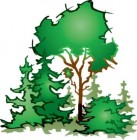       Отдыхал (-а) в ЛДПс «_____» __________20____г.                                                                     Срок пребывания в                                                                по «_____»  ________20____г.                          лагере:                                                              с «____» _________20___г.                                                              по «____» ________20____г.______________________             (Подпись )                              Стоимость: _______ рублейОбратный талон к путевке          Лагерь дневного пребывания       №______________________                        «Лукоморье» МОБУ «Мещеряковская СОШ»       МОБУ «Мещеряковская СОШ» с «____»___________ 20____г.         Соль – Илецкого   РУОпо «_____» ________  20____ г._________________________                        ПУТЕВКА_________________________                      №_________________________________      Отдыхал (-а) в ЛДПс «_____» __________20____г.                                                                     Срок пребывания в                                                                по «_____»  ________20____г.                          лагере:                                                              с «____» _________20___г.                                                              по «____» ________20____г.______________________             (Подпись )                              Стоимость: _______ рублей       Сведения о ребенке:Фамилия ______________Имя__________________Отчество______________Год рождения__________            Место учебы: МОБУ «Мещеряковская СОШ»Класс_________________  Сведения о родителяхФамилия ______________Имя___________________Отчество_______________Место работы:________________________________Наименование организации,выдавшей путевку:  МОБУ«Мещеряковская СОШ»Путевка выдана «___»_______  2015 г.М.П.                             (Бакаева Р.А.)       Сведения о ребенке:Фамилия ______________Имя__________________Отчество______________Год рождения__________            Место учебы: МОБУ «Мещеряковская СОШ»Класс_________________  Сведения о родителяхФамилия ______________Имя___________________Отчество_______________Место работы:________________________________Наименование организации,выдавшей путевку:  МОБУ«Мещеряковская СОШ»Путевка выдана «___»_______  2015 г.М.П.                             (Бакаева Р.А.)